Postal: PO Box 175 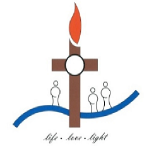 Queanbeyan  NSW  2620
 Phone: 6299 4611                                                                                                         Email: queanbeyan@cg.org.au                                                                                       web:  ww.stgregorysparishqueanbeyan.comPERMISSION TO CELEBRATE A BAPTISM AT ST GREGORY’S PARISH  WHEN THE FAMILY RESIDE IN ANOTHER PARISHConsent from your Parish Priest Confirmation of a baptism booking cannot be accepted at St Gregory’s Parish, Queanbeyan, without permission of your Parish Priest.  I wish to confirm that I have agreed to the above Baptism taking place at St Gregory’s Parish, Queanbeyan NSW, and I believe the parents have prepared for their child’s baptism.
Signed …………………………………………Parish Priest Date……………………...................................Parents names ………………………….              ……………………….      Father                                            MotherAddressPhone NumberName of your parishSuburb & StateDate of BaptismName of Child(ren)Date of birth:  Baptism Preparation session attendedIf applicable 